die Felder gesperrt sind.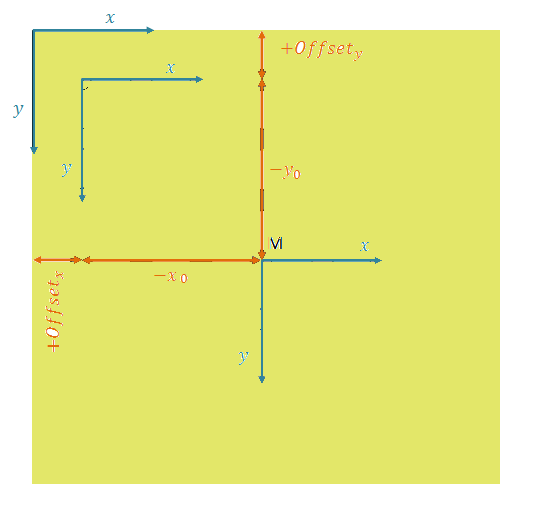 AbbildungJkdhfkgdxcf f gcf hf hf